name(s) ___________________________________________	Due Date __________________Photosynthesis & Cellular respiration ProjectDirections:-  Design a project that will show information about photosynthesis and cellular respiration and the connections between the two.- You can show the relationship between the two in the following ways:Song – at least 2 minutes long, any genre of music, lyrics typed, and song recorded with video to include images. Recipe – must include all key terms, explain how to “mix” ingredients to get the final end products and include detailed images. Educational Video - at least 2 minutes long, include all key terms, use demonstrations or visuals to explain information. (Think Amoeba Sisters) Board game – can be based on any game. Must include 25 cards, a board and integrated images. Comic book / Story- must include at least two characters, all key terms, visually appealing, colorful, and creative.Infographic – must be well structured and cover the topic clearly with appropriate details and examples. - Your Project Must Contain the Following Information:Cell respiration equation Cell respiration equation in word form Photosynthesis equationPhotosynthesis equation in word formGlycolysisKrebs cycleElectron transport chainLight dependent reaction Light independent reactionGlucoseOxygenWaterSunlightCarbon DioxideATP Artwork, drawings, or pictures that depict what is happening in photosynthesis.Artwork, drawings, or pictures that depict what is happening in cellular respiration.A WRITTEN DESCRIPTION of how photosynthesis and cellular respiration ARE RELATED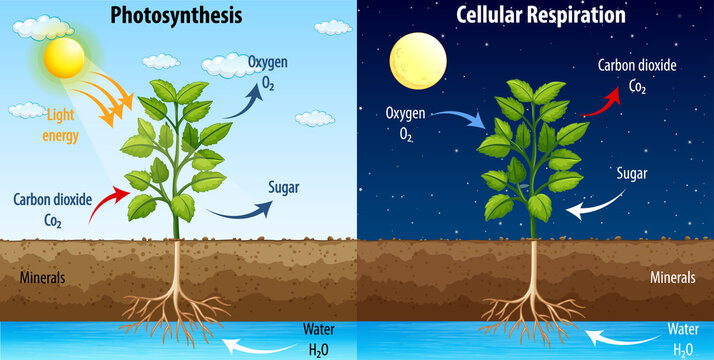 Photosynthesis and Cellular Respiration Project RubricPhotosynthesis and Cellular Respiration Project RubricPhotosynthesis and Cellular Respiration Project RubricPhotosynthesis and Cellular Respiration Project RubricPhotosynthesis and Cellular Respiration Project RubricPhotosynthesis and Cellular Respiration Project RubricPhotosynthesis and Cellular Respiration Project RubricPhotosynthesis and Cellular Respiration Project RubricCategory10 Points8 Points6 Points4 Points0 PointsSelf-AssessmentTeacher AssessmentUse of Class Time Used class time well each class period. Focused on getting the project done. Never distracted othersUsed class time well each class period. Usually focused on getting the project done. Never distracted othersThere was some focus on getting the project done but occasionally distracted othersDid not use class time to focus on the project and often distracted othersItems to be included Project includes all necessary items. All items of importance in the project are easy to findProject is missing 1-2 items of importance. All remaining items of importance are easy to findProject is missing 3-4 items of importance. Or items of importance are not easily foundProject is missing 5 or more items of importance and most of the items are not easily foundPoster is missing 6 or more items of importance, or they are not easily found. Explanations Included (x2)Project clearly explains the processes of photosynthesis and cellular respiration and how they are related. Project clearly explains the processes of photosynthesis and cellular respiration but does not clearly explain how they are related. Project attempts to but does not clearly explain the process of photosynthesis and cellular respirationbut does include an accurate explanation of how they are related.Project attempts to but does not clearly explain the process of photosynthesis and cellular respiration or how they are related. Project is missing one or more explanations of the processes of photosynthesis and cellular respiration, and fails to describe how they are relatedPictures All pictures are related to the topic and make it easier to understand. All pictures are related to the topic and most make it easier to understandAll pictures are vaguely related to the project1-2 pictures do not relate to the projectGraphics do not relate to the topic. Neatness The project is exceptional in terms of design, layout and neatnessThe project is well done in terms of design, layout and neatnessThe project is mostly well done, but a little messy in certain areasThe project is mostly messy, but is well done in one or two areasThe project is messy and unorganizedSelf-AssessmentSelf-assessment was completed accuratelySelf-assessment was not completedProject turned in on timeProject was received by the due dateProject is late TOTAL POINTS/80/80